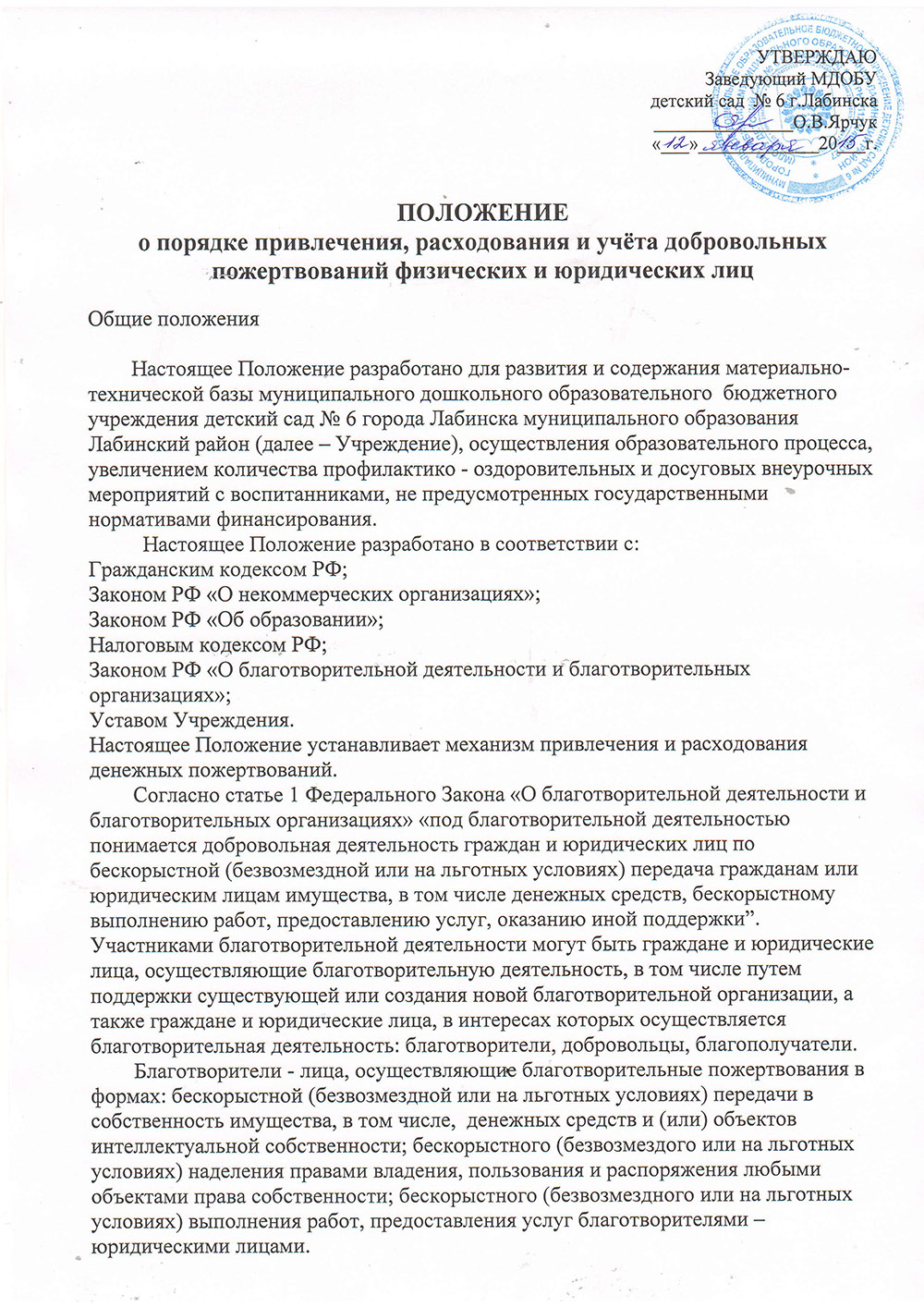 Общие положенияБлаготворители вправе определять цели и порядок использования своих пожертвований.Добровольцы - граждане, осуществляющие благотворительную деятельность в форме безвозмездного труда в интересах благополучателя, в том числе в интересах благотворительной организации. Благотворительная организация может оплачивать расходы добровольцев, связанные с их деятельностью в этой организации (командировочные расходы, затраты на транспорт и другие).Благополучатели – лица, получающие благотворительные пожертвования от благотворителей, помощь добровольцев.Для содействия образовательной деятельности Учреждения дополнительные внебюджетные финансовые средства и пожертвования должны перечисляться на счет Учреждения.Под пожертвованиями понимаются добровольные денежные взносы родителей воспитанников, иных физических и юридических лиц с указанием цели назначения взноса.Непременным условием благотворительной деятельности является принцип добровольности, в противном случае данная деятельность по привлечению средств физических лиц не является благотворительной. Учреждение руководствуется в работе с благотворителями следующими принципами: добровольность;законность; конфиденциальность при получении пожертвований; гласность при расходовании.Настоящее Положение регламентирует сбор (передачу, прием) добровольных пожертвований физических лиц и юридических лиц, направленных на следующие цели развития Учреждения: улучшение материально-технической базы Учреждения,повышение качества образовательного процесса.Улучшение материально - технической базы Учреждения включает в себя:приобретение строительных и технических материалов и оборудования,ремонт групповых  и других помещений,эстетическое оформление Учреждения,благоустройство территории,приобретение мебели, игрушек, костюмов, канцтоваров, хозяйственных материалов, средств дезинфекции.Повышение качества образовательного процесса, включает в себя:приобретение компьютеров, комплектующих, периферийных устройств и оргтехники; обеспечение экспертизы инновационных и оздоровительных программ,осуществление опытно - экспериментальной и инновационной деятельности,приобретение книг, дисков, программ, учебно-методических и наглядных пособий, призов, грамот, оплата подписки на необходимые издания периодической литературы для работы специалистов.Благотворительная деятельность в форме передачи имущества, в том числе денежных средств, может осуществляться на основании двух видов гражданско- правовых отношений: Дарения (ст 572 ГК РФ) и Пожертвования (ст. 582 ГК РФ).По договору дарения одна сторона (даритель) безвозмездно передает или обязуется передать другой стороне (одаряемому) вещь в собственность либо имущественное право (требование) к себе или третьему лицу…” (пункт 1 ст. 572 ГК РФ).Средства признаются пожертвованием в соответствии со статьей 582 ГК РФ.Согласно пункту 1 статьи 582 ГК РФ пожертвованием признается дарение вещи или права в общественных целях. Пожертвование – разновидность дарения.С точки зрения предмета договора особенность пожертвования состоит в том, что в качестве дара здесь может выступать вещь или имущественное право, но не освобождение одаряемого от имущественной обязанности, как это имеет место в обычном договоре дарения. Предметом пожертвования может быть любое имущество, которым лицо вправе распорядиться, чаще всего это денежные средства.Одной стороной при осуществлении пожертвования является жертвователь (даритель), а в качестве другой стороны (одаряемого) могут выступать воспитательные, учебные и другие аналогичные учреждения (пункт 1 статьи 582 ГК РФ)На принятие пожертвования не требуется чьего-либо разрешения или согласия (пункт 2 статьи 582 ГК РФ).Юридическое лицо, принимающее пожертвование, для использования которого установлено определенное назначение, должно вести обособленный учет всех операций по использованию пожертвованного имущества ( пункт 3 статьи 582 ТК РФ).Необходимым признаком при осуществлении пожертвования является направленность воли сторон не только на безвозмездную передачу вещи или права, но и на достижение в результате этого какой-либо общественно полезной цели. При этом при пожертвовании имущества юридическим лицам дарителем может быть обусловлено использование этого имущества по определенному назначению. Если такое условие отсутствует, то пожертвованное имущество используется одаряемым в соответствии с его назначением.Таким образом, благотворители вправе определять порядок и цели использования своих пожертвований. (пункт 5 статьи 582 ГК РФ).Факт целевого использования полученного имущества, выполнения работ, оказанных услуг подтверждается актами или иными документами.Сумма добровольных пожертвований не оговаривается и не ограничивается.Для расходования добровольных пожертвований составляется смета расходов,   которая утверждается заведующим Учреждения.Порядок приема имущества в виде дарения и передачи денежных средств в виде пожертвований.Прием имущества в виде дарения от благотворителей состоит из следующих этапов:Заключение договора дарения.Постановка на бухгалтерский учет имущества, полученного от благотворителей в виде материальных ценностей (в случае, если в качестве пожертвования выступают материальные ценности бывшие в употреблении, оценка их балансовой стоимости производится инвентаризационной комиссией образовательного учреждения) Момент постановки на учет указанного имущества определяется датой его передачи. Поэтому осуществляют эту передачу с оформлением соответствующего акта, т.к. сам по себе договор пожертвования является своего рода «протоколом о намерениях».Денежные средства, полученные от благотворителей, в виде пожертвований, должны поступать на лицевой счет Учреждения через учреждения банка с указанием назначения их целевого использования.Учет имущества (в том числе денежных средств), полученного в качестве пожертвований, должен вестись отдельно.Целевое использование (расходование) имущества, полученного в качестве пожертвований, должно быть подтверждено документами, предусмотренными требованиями Инструкции по бюджетному учету.Расходование благотворительных пожертвований в форме денежных средств допускается только в соответствии с их целевым назначением, определенным в договоре пожертвования.Добровольные пожертвования родителей (законных представителей) воспитанников - могут быть внесены в виде денежных взносов, перечисляемых родителями (законными представителями) на Счет Учреждения по безналичному расчету.Добровольные пожертвования (взносы) могут быть внесены родителями в виде строительных материалов, оборудования, мебели, канцелярских товаров и т.д. по согласованию с администрацией Учреждения и при заключении договора между родителями (законными представителями) обучающихся и администрацией Учреждения (договор пожертвования).Сумма добровольных пожертвований не оговаривается и не ограничивается.Порядок расходования добровольных пожертвований.Для расходования добровольных пожертвований составляется благотворительная программа или смета расходов, рассматривается администрацией Учреждения с учетом: программы развития Учреждения; образовательных программ; плана работы Учреждения на год; заявок на финансовое и материально-техническое обеспечение Учреждения, с учетом поступивших денежных средств на вышеперечисленные цели, согласуется с Советом Учреждения и утверждается заведующим.В случае необходимости в течение года в благотворительную программу могут быть внесены изменения и дополнения по согласованию с Советом Учреждения.Администрация Учреждения отчитывается о расходовании добровольных взносов родителей (законных представителей) воспитанников   перед родительской общественностью не реже одного раза в год на совместном заседании Совета Учреждения с родительской общественностью, с дальнейшей трансляцией на родительских собраниях и на сайте Учреждения, в разделе «Публичный доклад».Если в платежном поручении плательщик не указывает, на какие цели производит благотворительные пожертвования, то Учреждение вправе направлять их на указанные в пункте 2.1. цели.Порядок принятия и срок действия ПоложенияДанное Положение согласовывается с профсоюзным комитетом Учреждения, рассматривается на педагогическом совете и утверждается приказом заведующего Учреждения.Настоящее Положение принимается на неопределенный срок.Данное Положение может быть изменено и дополнено в соответствии с вновь изданными нормативными актами муниципального, регионального, федерального органов управления образованием только решением педагогического совета.Изменения и дополнения к Положению принимаются на педагогическом совете в составе новой редакции Положения, которое утверждается заведующим Учреждения после согласования с профсоюзным комитетом Учреждения. После принятия новой редакции Положения предыдущая редакция утрачивает силу.